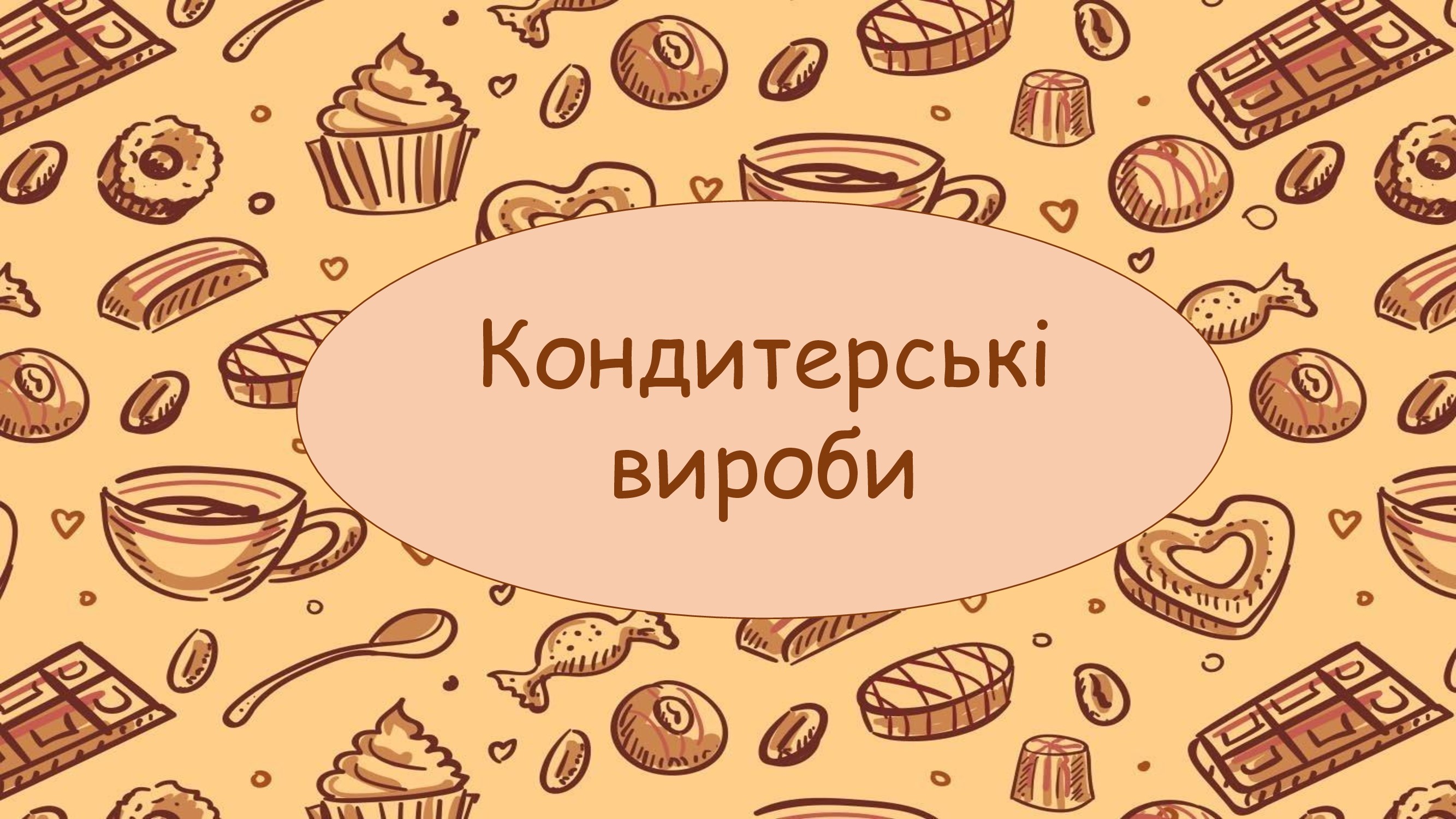 ПРЕЗЕНТАЦІЯ ДИСЦИПЛІНИ:«ТЕХНОЛОГІЯ ПРОДУКЦІЇ КОНДИТЕРСЬКИХ ВИРОБІВ»Актуальність та завдання дисципліни:Починаючи з давніх часів, солодощі вважалися невід'ємним атрибутом обі-днього столу, що вживаються людиною в якості десерту. Солодкі, десертні і інші продукти і страви, що містять цукор так само бажані в харчуванні, як перші і дру-гі страви. Адже солодке піднімає настрій, сприяючи виробленню в організмі серо-тоніну - гормону щастя.На сьогоднішній день сучасні технології в галузі харчової промисловості дозволяють створювати продукти різні за своїми смаковими і поживними власти-востями. На полицях магазинів можна зустріти широке розмаїття солодких про-дуктів, починаючи від зернових батончиків і закінчуючи тортами і тістечками.Деякі солодощі в помірних кількостях несуть лише одну користь. До них відносяться: сухофрукти (такі, як родзинки, інжир, фініки, курага), мед, зефір, па-стила, мармелад і гіркий шоколад.Ніякого протиріччя між користю і шкодою солодощів немає. Шматочок гір-кого шоколаду кілька разів на тиждень, чудовий зефір або порція інших ласощів після довгої перерви дійсно допоможуть вам підняти настрій, якщо ви по ним встигаєте скучити.Слово "кондитер" походить від італійського дієслова "кандіере" (сandire), що означає «варити в цукрі, зацукровувати». Його вимова дуже близька до латин-ського слова «кондитор» (conditor) - так стародавні римляни називали кухарів. Це співзвуччя призвело до того, що виробників солодощів стали іменувати кондите-рами.Слово "конфетті" по-італійськи - «зацукровані», від нього походить слово "цукерка". Раніше учасників карнавалів обсипали солодощами, в різнокольорових обгортках, пізніше для економії їх замінили на яскраві обгортки, всередині яких нічого не було, а потім і зовсім маленькими кольоровими папірцями.Кондитерські вироби (солодощі, солодкі страви) - висококалорійні і легко-засвоювані харчові продукти з великим вмістом цукру, що відрізняються приєм-ним смаком і ароматом. В якості основної сировини для приготування кондитер-ських виробів використовуються наступні види продуктів: борошно (пшеничне, рідше кукурудзяне, рисове, вівсяне і ін.), цукор, мед, фрукти і ягоди, молоко та вершки, жири, яйця, дріжджі, крохмаль, какао, горіхи, харчові кислоти, желюючі речовини, смакові і ароматичні добавки, харчові барвники і розпушувачі.Завдання «Технології продукції кондитерських виробів» – дослідити історію кондитерської галузі, ознайомитися з легендами та цікавими фактами, пов’язаними з кондитерськими виробами та познайомити аудиторію з видатними постатями кондитерського світу. Значну увагу приділити організації виробництва, за якого можлива механізація багатьох трудоміських операцій (замішування і розкочування тіста, збивання кремів, виготовлення помадки та ін.) , а також використання напівфабрикатів промислового виробництва. Кондитерські вироби виготовляють різних видів тіста. Залежно від подальшого використання воно має бути з певними фізико-хімічними й органолептичними показниками. Тож, якщо ви б хотіли опанувати кондитерську  справу то наполегливо проторюйте шлях до кондитерських вершин. 